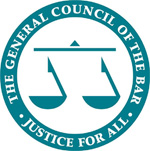 English Law Day Colombia Webinar Series 2020application formPersonal DetailsProvisional draft programme:Please see the draft outline of the programme. 5.2 Speaker topic/sessionPlease indicate the seminar topics you are able to speak on in the table below and give a brief outline of your experience in this area. Please note that we cannot guarantee you a speaking slot, but will do our best to accommodate you, in accordance with the selection process and criteria listed in section 3 and 4. 5.3 Additional informationPlease tell us about any relevant work or study related experience you have had in Colombia/Latin American region. Please outline your main areas of legal expertise and practice. Please describe your main objectives for speaking at this event and why you think you should be selected. Please indicate relevant events at which you have spoken in the past and the topics you have covered.Please indicate any other information you consider relevant (e.g. membership of foreign bar associations, bilateral lawyers associations or trade bodies).Please describe how you plan to disseminate your experience gained, if at all (e.g. sharing market intelligence with your chambers through a seminar, writing an article for a publication etc).If you have any queries, please do not hesitate to contact Stephanie Brown on STBrown@BarCouncil.org.uk or on 020 7611 1357. Name Chambers name and addressWork telephone numberMobile telephone numberEmail addressAlternative emailWebsiteHow did you find out about this event: How did you find out about this event: Monday 26 October 2020Monday 26 October 202016:00 – 16:45Energy and environment16:45 – 18:00 Virutal networkingTuesday 27 October 2020Tuesday 27 October 202016:00 – 16:45Infastructure16:45 – 18:00Virtual networkingWednesday 28 October 2020Wednesday 28 October 202016:00 – 16:45International arbitration16:45 – 18:00Virtual networkingOutline of your experience in your chosen seminar topic or areaMain objectives:Why I should be selected: